UDIPSS Aveiro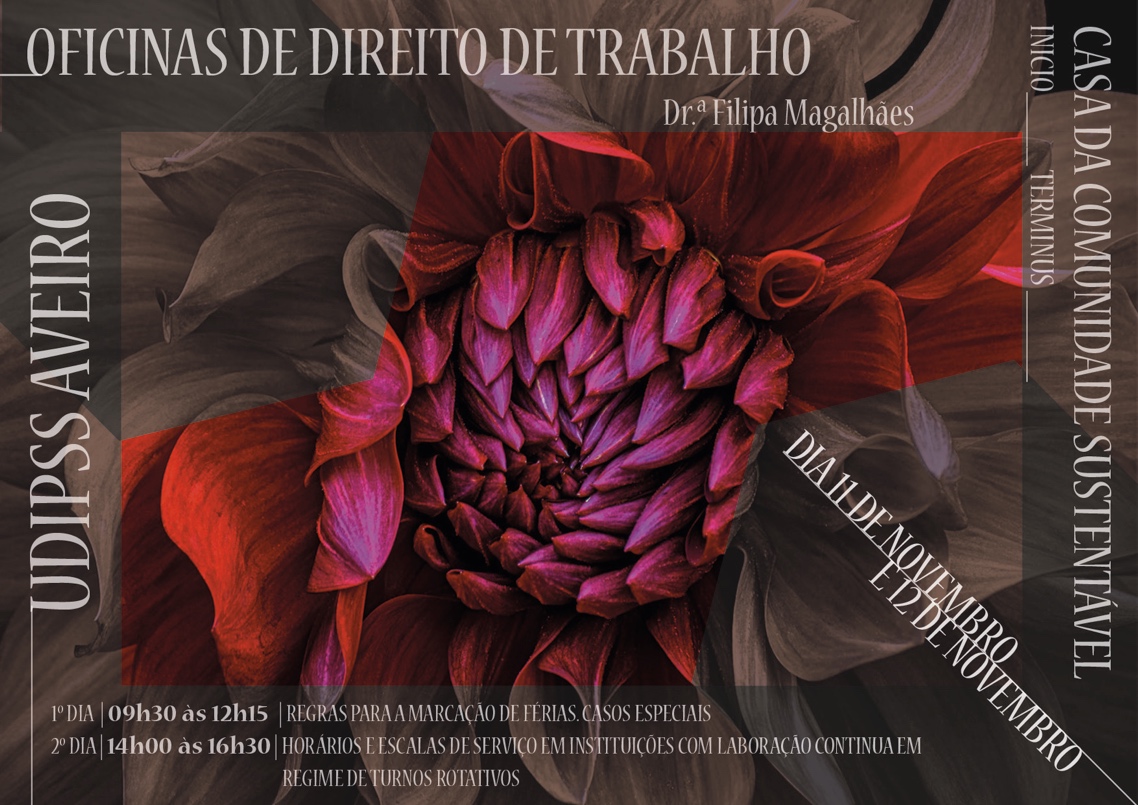 Dias 12 de Novembrooficinas de direito de trabalho.horários e escalas de serviço em instituições com laboração contínua em regime de turnos rotativos.COORDENAÇÃO CIENTÍFICO-PEDAGÓGICA – Dr.ª FILIPA MAGALHÃESCumprindo o Protocolo de Segurança cada uma destas edições realizar-se-á num formato com apenas 20 participantes em sala.Ficha de Inscrição nas OFICINAS DE DIREITO DE TRABALHO
Ficha de Inscrição nas OFICINAS DE DIREITO DE TRABALHO
Instituição:Nome do Participante:Função:(A Ficha de Inscrição deve ser enviada até 09 de Novembro para uniaoipssaveiro@gmail.com)(A Ficha de Inscrição deve ser enviada até 09 de Novembro para uniaoipssaveiro@gmail.com)